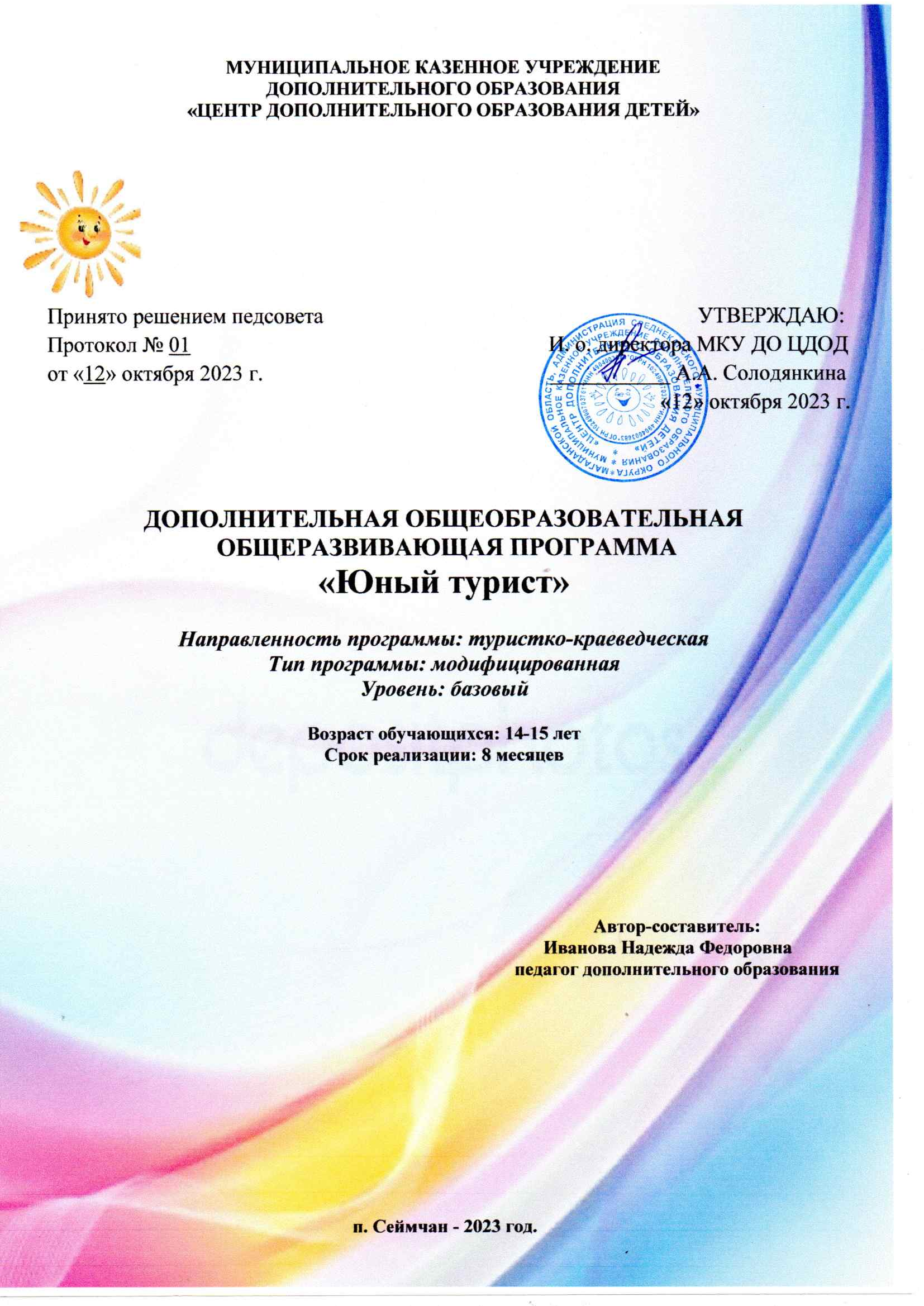 1. ПОЯСНИТЕЛЬНАЯ ЗАПИСКАДополнительная образовательная программа «Пешеходный туризм» туристско-краеведческой направленности составлена с учетом нормативных требований к программам дополнительного образования, на основании примерной (типовой) программы «Пешеходный туризм» - М.: Просвещение, 1982.Туристская деятельность во всех ее формах способствует всестороннему развитию личности ребенка. Она направлена на совершенствование его интеллектуального, духовного и физического развития, способствует изучению Родины, приобретению навыков самостоятельной деятельности. Пешеходный туризм — массовый и доступный вид туризма. На плановые и самодеятельные пешеходные маршруты ежегодно выходят миллионы людей. Самодеятельный туристский поход сочетает активный здоровый отдых, познание и освоение окружающего мира, что ставит его в ряд наиболее эффективных методов комплексного воспитания подрастающего поколения. Главная задача группы пешеходного туризма — удовлетворить естественную потребность учащихся в непосредственном познании мира, своего края; показать, как он прекрасен, воспитать активную любовь к нему, преданность народу и земле, на которой им посчастливилось родитьсяАктуальность программы.      Туристско-спортивная деятельность во всех ее формах способствует всестороннему развитию личности ребенка, направлена на совершенствование его интеллектуального, духовного и физического развития, способствует изучению Родины, приобретению навыков самостоятельной деятельности.Цель программы: создание условий для включения в практическую туристическую деятельность школьников и воспитание всесторонне развитой коммуникативной личности. Задачи: 1. Оздоровительные задачи:   - укрепление здоровья   - совершенствования физического развития. 2. Образовательные задачи:     - формирование высокого уровня личной физической культуры школьника как элемента здорового, активного образа жизни;    - развитие двигательных (кондиционных и координационных) способностей;    - получение учащимися основных навыков краеведческой работы;    - приобретение обучающимися знаний в области физической культуры и географии, необходимых для самостоятельных занятий физическими упражнениями, в походах выходного дня, путешествиях по родному краю, сознательного использования их в повседневной жизни;    - приобретение опыта участия на туристских слётах, соревнованиях.3. Воспитательные задачи    - формирование правильных психологических установок на достижение поставленной цели;    - формирование у школьников устойчивого интереса к осознанной потребности в каждодневных занятиях физическими упражнениями и активным формам досуга;    - содействие гармоничному развитию личности школьника, включая формирование духовных, эстетических и волевых качеств;    - формирование и развитие экологического мышления;    - создание сплочённого детского коллектива, способного решать поставленные задачи на основе взаимоуважения и взаимопомощи, находить правильные решения в сложных ситуациях.В образовательном процессе используются технологии:    - исследовательские (проблемное обучение, групповое, индивидуальное, дифференцированное);    -   здоровьесберегающие;     -  ОФП, экскурсии  в природную  среду, экологическое воспитание  личности.Приемы и методы:      - метод проектов и исследований;     - игровой;      - групповая работа, метод индивидуального подхода, дифференцированный метод, метод опережающего задания, анализы и самоанализы,  наглядный, ТСО.Основные формы организации учебных занятий:     - лекционные занятия;      - практические занятия;      - тренировка по развитию физических качеств, закреплению различных практических умений и навыков;     - проведение соревнований по спортивному ориентированию;     - участие в туристических слётах;     - проведение викторин, конференций;     - краеведческие экспедиции, походы, экскурсии;     - метод проектов;      - экологические акции. Программа пешеходный туризм ориентирована на детей двух возрастных категорий: подростков и старших школьников. Сроки реализации программы.Программа занятий рассчитана на 4 года обучения, по 216 часа в год для 1-3 года обучения и 204 ч. В год для 4 г. обучения (6 час в неделю), с обязательным прохождением зачетных походов, участием и судейством районных туристских мероприятий.Формы и режим занятий.Программы каждого года занятий включают беседы по теории, практические занятия в помещении и на местности (в том числе, подготовку походов и подведение их итогов), а также проведение учебно-тренировочных походов и сборов.Летние зачетные походы в сетку часов не включены.Режим работы туристского объединения по программе «Пешеходный туризм» в течение учебного года в его различные периоды не одинаков: как правило, ребята собираются на занятия 2-3 раза в неделю в определенный день и час.В среднем один раз в месяц организуются экскурсии, практические занятия на местности (тренировки), походы выходного дня, участие в соревнованиях. Более продолжительные походы проводятся в каникулярные периоды. Кроме того, занятия могут проходить по группам (работа штаба, хозгруппы, редколлегии отчета о походе и т. п.) и индивидуально (работа с докладчиками, проводниками, казначеем, с фотографом и т. п.).При проведении практических занятий на местности в пределах населенного пункта занятие может быть продлено до 4 часов. При проведении практических занятий в форме учебно-тренировочных выходов, продолжительность занятий считается 8 часов за одни сутки нахождения вне населенного пункта.Продолжительность теоретических занятий 3 часа. 3-х часовая форма занятий используется не только для удобства заполнения журнала. Программа предусматривает одно, двухдневные походы в первый год обучения, в последующие года – двух, трех дневные походы, учебно-тренировочные выходы. Надо учитывать и степень подготовленности ребят. На первом году обучения в связи с разным уровнем начальных знаний педагогом применяется разноуровневая подготовка.Формы предъявления и оценки результатов.Основными формами предъявления и оценки результатов являются: участие в соревнованиях, конкурсах, спортивному ориентированию; походы (подготовка и проведение; конкурс отчетов) и пр.Учебно-тематический план 4 год обученияСодержание программы четвертого года обучения1.    Туристская подготовка.1.1. Нормативные документы по туризму (6 часов)      Знакомство с основными нормативными документами по туризму. «Инструкция по организации и проведению туристских походов, экскурсий и экскурсий (путешествий) с учащимися общеобразовательных школ и профессиональных училищ, воспитанниками детских домов и школ-интернатов, студентами педагогических училищ Российской Федерации». «Правила организации и проведения туристских соревнований учащихся Российской Федерации».       Правила соревнований по спортивному ориентированию, туристскому многоборью. Разряды и звания в туризме, ориентировании, туристском многоборье.       Нормативы на значки «Юный турист России», «Турист России».       Классификационная книжка спортсмена, справки о совершённом туристском путешествии, о судействе соревнований, выписка из протокола результатов соревнований для оформления разряда.1.2. Ремонт, усовершенствование и подготовка туристского снаряжения (6 часов)       Требования, предъявляемые к личному и групповому туристскому снаряжению. Ознакомление с лучшими образцами, их характеристики, достоинства и недостатки. Материалы, используемые для изготовления снаряжения.       Конструирование и изготовление туристского снаряжения, необходимость испытания снаряжения, обеспечивающего безопасность. Участие в конкурсах туристских самоделок. Дополнительное усовершенствование туристского снаряжения.       Костровые приспособления: таганки и тросики, техника их изготовления.Практические занятия.       Изготовление, усовершенствование и ремонт туристского инвентаря и снаряжения.1.3. Организация туристского быта в экстремальных ситуациях (6 часов)       Организация ночлегов в летний период. Изготовление тентов, навесов, шалашей.       Организация ночлегов в зимний период. Устройство пещер, траншей, иглу.       Использование костров для обогрева при организации ночлегов в экстремальных ситуациях.        Способы добывания огня без спичек.        Организация питания в экстремальных условиях. Охота и рыбалка. Использование в пищу дикорастущих растений.        Приготовление пищи в экстремальных условиях.Практические занятия        Строительство временных укрытий. Подготовка и разжигание костра типа «нодья». Добывание огня без спичек. Приготовление пищи в экстремальных ситуациях.1.4. Подготовка к путешествию, подведение итогов (3 часа)Практические занятия       Выбор района путешествия.        - Изучение района путешествия; подготовка докладов участников группы.        - Разработка маршрута, графика по дням, запасного и аварийного варианта.        - Изучение сложных участков и составление планов их преодоления.        - Подготовка картографического материала.        - Прохождение врачебного контроля.        - Подготовка заявочной и маршрутной документации, оформление документов в маршрутно-квалификационной комиссии (МКК), регистрация в поисково-спасательном отряде (ПСО).          Подготовка путешествия членами группы в соответствии с их должностными обязанностями. Хозяйственная и техническая подготовка путешествия. Проверка личной и групповой готовности к путешествию.          Ремонт туристского инвентаря и снаряжения. Подготовка и составление отчёта о проведённом походе. Оформление разрядных документов. Проведение отчётного вечера или выставки по итогам похода, выпуск газеты. Подготовка экспонатов для передачи в школьный музей, предметные кабинеты. 2.  Ориентирование и краеведение2.1. Ориентирование на местности (14 часов)       Ориентирование без карты «движение по азимуту». Ориентирование с помощью карты. Виды ориентиров. Способы определения точек стояния. Планирование участков и способов их прохождения. Контрольные ориентиры. Виды соревнований по ориентированию.        Действие в случае потери ориентировки. Определение сторон горизонта и азимутов при помощи часов и солнца, часов и луны. Определение сторон горизонта по растительности, при помощи местных предметов, объектов, созданных природой, людьми.        Причины, приводящие к потере ориентировки. Порядок действия в случае потери ориентировки: прекращение движения, анализ пройденного пути, поиск сходной, параллельной ситуации на карте, попытка найти опорные ориентиры и подтвердить свои предположения. Необходимость выхода на крупные линейные или площадные ориентиры. Использование троп, идущих в нужном направлении, движение по генеральному азимуту. Движение вдоль ручьев, рек, выход к жилью.         Поведение членов группы, необходимость жесткой дисциплины.         Действия отдельного члена группы, участника соревнований в случае потери им ориентировки. Основная задача – движение по тропам и дорогам до выхода к населённым пунктам, стремление как можно меньше срезать тропинки, идти по азимуту. Обязательное извещение организаторов соревнований о своём местонахождении при выходе к людям во избежание напрасных поисковых работ.Практические занятия          Чтение различных карт по квадратам и маршрутам. Диктант - зарисовка по описанию движения, составление плана-графика. Измерение расстояний на карте и местности, движение по азимуту, беглое чтение карты, выбор пути движения и реализация его с учетом различных факторов. Игры и упражнения, направленныена развитие памяти, мышления.2.2. Правила соревнований по спортивному ориентированию (8 часов)       Правила соревнований. Виды соревнований по спортивному ориентированию. Права и обязанности участников.       Подготовка к соревнованиям. Возрастные группы. Контрольное время. Техническая информация о дистанции. Состав судейской коллегии, права и обязанности судей. 2.3. Общественно-полезная деятельность. Краеведческая и природоохранная деятельность. Наблюдения в походе (8 часов)        Краеведческий обзор родного края. Широкое понимание краеведения: от познания родного края к познанию других областей и всей страны.        Охрана природы – одна из главных обязанностей граждан. Значение сбалансированности природоохранных мероприятий. Виды природоохранной пропаганды. Воспитание примером и делом.Практические занятия         Общественно полезная деятельность туристов в походе: исследовательская работа (по заданию научных и хозяйственных организаций); краеведческая работа среди населения; работа по охране природы.         Агитация и пропаганда туризма в средствах массовой информации.3. Обеспечение безопасности3.1. Обеспечение безопасности на соревнованиях по турмногоборью, в походах (6 часов)       Безопасность – важнейшее требование любого туристского мероприятия. Классификация опасностей гор.       Меры предупреждения опасности при подготовке и проведении путешествия. Правила безопасности – подготовка снаряжения; организация верхней страховки, обязанности страхующего. Состав и численность группы, прогноз погоды и сигнализация о начале дождей, сигнализация. Контрольные сроки.Практические занятия        Инструктаж и проверка знаний каждого члена группы по технике безопасности.        Ознакомление на местности с опасностями, связанными с рельефом, с изменениями метеорологической обстановки.3.2. Личная гигиена туриста, профилактика различных заболеваний (6 часов)       Понятие о гигиене: гигиена физических упражнений и спорта, её значение и основные задачи. Гигиенические основы режима труда, отдыха и занятий физической культурой и спортом. Личная гигиена занимающихся туризмом: гигиена тела, гигиеническое значение водных процедур (умывание, обтирание, парная баня, душ, купание).       Гигиена обуви и одежды. Общая гигиеническая характеристика тренировок, походов и путешествий.       Сущность закаливания, его значение для повышения работоспособности человека и увеличение сопротивляемости организма к простудным заболеваниям. Роль закаливания в занятиях туризмом, гигиенические основы закаливания. Закаливание воздухом, солнцем, водой.       Систематические занятия физическими упражнениями как важное условие укрепления здоровья, развития физических способностей и достижения высоких спортивных результатов.        Вредное влияние курения и употребления спиртных напитков на здоровье и работоспособность спортсменов.Практические занятия        Разучивание комплекса упражнений гимнастики. Применение средств личной гигиены в походах и во время тренировочного процесса. Подбор одежды и обуви для тренировок и походов, уход за ними.3.3. Основные приёмы оказания первой доврачебной помощи (9 часов)       Соблюдение гигиенических требований в походе. Походный травматизм. Заболевания в походе. Профилактика заболеваний и травматизма. Работа с группой по развитию самоконтроля и усвоению гигиенических навыков.       Помощь при различных травмах. Тепловой и солнечный удар, ожоги. Помощь утопающему, обмороженному, поражённому электрическим током. Искусственное дыхание. Непрямой массаж сердца. Респираторные и простудные заболевания. Укусы насекомых и пресмыкающихся. Пищевые отравления и желудочные заболевания.       Наложение жгута, ватно-марлевой повязки, обработка ран, промывание желудка.Практические занятия       Способы обеззараживания питьевой воды. Оказание первой помощи условно пострадавшему (определение травмы, диагноза, практическое оказание помощи).4. Физическая подготовка4.1. Врачебная помощь, самоконтроль (1 час)Практические занятия       Прохождение врачебного контроля. Ведение дневника самоконтроля. Изучение приёмов самомассажа.4.2. Общая физическая подготовка (20 часов)Практические занятия       Упражнения для рук и плечевого пояса. Упражнения для туловища, для ног. Упражнения с сопротивлением. Упражнения с предметами. Элементы акробатики.       Упражнения на равновесие, выполняемые на гимнастическом бревне, скамейке. Переправа по бревну через овраг, ручей, канаву; переправа по качающемуся бревну. Подъём по гимнастической лестнице, стенке, в том числе без помощи ног. Подъём по крутым склонам оврагов, берегам ручьев.        Элементы скалолазания.        Игры: баскетбол, футбол, гандбол – со специальными заданиями. Эстафеты с применением сложных двигательных заданий, требующих координации движения.        Плавание различными способами.        Лёгкая атлетика. 4.3.  Специальная физическая подготовка (22 часов)Практические занятия        Упражнения на развитие физических качеств, необходимых для специальной подготовки.        Ориентирование.        Движение по азимуту по открытой и закрытой местности. Измерение расстояний на местности во время бега по дорогам, тропам, просекам, по лесу различной проходимости, склонам различной крутизны.        Движение без помощи компаса по солнцу. Бег «в мешок», Бег с выходом на линейные и площадные ориентиры. Бег с выходом в заданную точку со строгим контролем направления и расстояния.        Выбор пути и движение с учётом рельефа местности, проходимости растительности, почвенного покрова. Движение по маркированной трассе с фиксацией основных встречающихся ориентиров. Выход на контрольные пункты и уход с них в заранее выбранном направлении.        Лыжная подготовка.        Движение на лыжах по равнинной и пересечённой местности. Спуск на лыжах по склону в высокой, средней и низкой стойке. Подъём обычным шагом, способами «ёлочка» и «лесенка». Торможение «плугом» и «полуплугом». Вынужденная остановка падением. Повороты в движении переступанием, из положения «плуга» и «полуплуга». Тропление лыжни на открытой местности и в лесу. Движение по заснеженным и обледенелым склонам на лыжах. Меры страховки и самозадержания.        Туристская техника        Движение по ровной, по сильно пересечённой местности, по лесу через кустарники и завалы, движение по заболоченной местности, движение по дорогам, тропам и без троп. Движение по склонам различной крутизны и с различными почвенно-растительными условиями. Прохождение различных этапов соревнований по технике туризма: спуски и подъёмы, траверс склонов, переправы и т.д.        Скалолазание. Отработка темы «Страховка и самостраховка».        Работа на линейных опорах при помощи техники SRT. Спасработы индивидуальные (соло-транспортировка пострадавшего). Навеска и съём снаряжения.5. Специальная подготовка5.1.Туристская тактика (6 часов)      Понятие о тактике в туристском походе.      Тактика планирования нитки маршрута. Разработка плана-графика похода.      Маршруты линейные и кольцевые. Радиальные выходы. Разработка запасных вариантов маршрута. Дневки. Заброска продуктов и переноска «челноком».      Изучение, разведка сложных участков маршрута. Определение способов их преодоления. Перестроения колонны при преодолении сложных участков.      Подведение итогов дневного перехода и корректировка плана на следующий день.      Характеристика естественных препятствий: лесные заросли, завалы, склоны, реки, болота, осыпи и снежники.      Движение группы по дорогам и тропам. Разведка маршрута и, по необходимости, маркировка.5.2. Туристская техника (6 часов)       Техника движения на равнине по травянистой поверхности, песку, мокрому грунту, через кустарники, по камням, болоту.        Передвижение по тундре, карликовой растительности, стланику, высокотравью, густому кустарнику.        Движение в тайге. Сложности ориентирования. Техника преодоления завалов, густых зарослей, низинных заболоченных участков.        Движение в горах. Основные формы горного рельефа. Передвижение по травянистым склонам, осыпям различного характера, скалам.        Правила передвижения в горах (темп движения в зависимости от рельефа местности, правильная постановка стопы, правило трёх точек опоры, исключение рывков и прыжков, интервал, движение серпантином и «в лоб», самостраховка альпенштоком, короткие привалы).         Использование страховки и самостраховки на сложных участках маршрута. Использование силы трения, увеличение или уменьшение давления на поверхность. Использование специального снаряжения (страховочная система, верёвки, карабины и т.д.). Узлы: простой и двойной проводник, восьмёрка, прямой, встречный, схватывающие узлы. Техника вязания узлов.        Броды через равнинные и горные реки: выбор места брода и способ прохождения. Страховка и самостраховка во время переправы вброд.  Практические занятия       Отработка техники движения и преодоления препятствий.5.3. Техника преодоления естественных препятствий (24 часа)Практические занятия        Совершенствование навыков преодоления естественных препятствий, организации страховки и самостраховки при прохождении опасных участков.5.4. Техника преодоления естественных препятствий (21 час)Практические занятия        Совершенствование навыков преодоления естественных препятствий, организации страховки и самостраховки при прохождении опасных участков.5.5. Соревнования по туризму (8 часов)       Организация и судейство вида «Контрольный туристский маршрут».       Содержание соревнований, их командный характер. Полигон, построение дистанции, её длина, количество этапов.        Порядок определения результатов соревнований.        Подготовка и оборудование, организация судейства отдельных этапов. Необходимая документация.         Обеспечение безопасности при проведении соревнований: предстартовая проверка инвентаря и снаряжения, обязательное наличие медицинской аптечки, информация команд о границах полигона и действиях в случае возникновения аварийной ситуации.        Описание отдельных технических этапов и специальных заданий. Система штрафов за допущенные ошибки и нарушения.Практические занятия        Участие в разработке условий проведения соревнований. Выбор полигона, разработка маршрута на карте и на местности, оборудование этапов. Подготовка документации. Участие в судействе соревнований в составе различных бригад.        Организация и судейство вида «Поисково-спасательные работы». Содержание соревнований. Задания, связанные с поиском, оказанием помощи и транспортировкой «пострадавшего».         Порядок определения результатов.         Подготовка, оборудование, организация судейства отдельных этапов. Обеспечение безопасности при проведении соревнований.          Содержание отдельных этапов и специальных заданий, система штрафов.          Выбор полигона, разработка дистанции на карте и на местности, оборудование этапов. Подготовка документации. Участие в судействе соревнований в составе различных бригад.6.  Начальная судейская подготовка6.1. Организация и судейство различных видов турмногоборья (12 часов)       Виды соревнований по топографической съёмке. Участие в судействе соревнований по ориентированию. Участие в подготовке дистанции (планирование на карте и установка на местности).       Ориентирование в программе туристских слётов и соревнований: соревнования в выполнении отдельных заданий по элементам ориентирования и топографии; соревнования по отдельным видам ориентирования (спортивное ориентирование). Участие в подготовке туристской полосы препятствий. Судейство соревнований по туристской технике, работа в различных бригадах.        Виды и характер соревнований по туристской технике. Соревнования по отдельным заданиям (этапам) туристской техники. Командные и личные соревнования, эстафета, их особенности. Примерные элементы полосы препятствий. Участие в разработке условий проведения соревнований.         Содержание соревнований, их командный характер. Длина дистанции, количество этапов. Участники соревнований. Участие в организации и судействе конкурсной программы. Участие в подготовке и проведении костра и вечера дружбы.         Судейская коллегия вида, организация её работы.          Содержание конкурсной программы туристских соревнований, её цели и задачи. Зачётные и незачётные конкурсы.         Инструкция по организации и проведению туристских походов, экспедиций и экскурсий (путешествий) с учащимися, воспитанниками и студентами Российской Федерации» - основной документ, регламентирующий организацию и проведение туристского похода. Маршрутно-квалификационная комиссия (МКК), её роль в организации и проведении туристского похода.        Организация и судейство вида «Поисково-спасательные работы». Содержание соревнований, их командный характер. Длина дистанции, количество этапов.6.2. Права и обязанности судейской бригады (9 часов)       Беспристрастное, принципиальное, объективное и квалифицированное судейство – главная обязанность судьи туристских соревнований.       Состав главной судейской коллегии. Состав судейских служб. Требования, предъявляемые к опыту судей.        Права и обязанности главного судьи и его заместителей, главного секретаря и членов службы секретариата, начальника дистанции и его помощников, судьи-инспектора, врача соревнований, коменданта, судей на старте, этапах, финише.       Порядок принятия решений главной судейской коллегией. Взаимоотношения судей с участниками, тренерами, представителями. 6.3. Правила туристских соревнований (6 часов)       «Правила организации и проведения туристских соревнований учащихся Российской Федерации» - основной руководящий документ при проведении туристских слётов и соревнований. Правила соревнований по туристскому многоборью, по спортивному ориентированию.        Туристские соревнования, их задачи и характер. Классификация туристских соревнований. Организация, проводящая соревнования, создание оргкомитета. Требования к положению о соревнованиях. Протесты, порядок их подачи и рассмотрения. Допуск к участию в соревнованиях. Права и обязанности участников, представителей, тренеров.        Состав судейской коллегии  в зависимости от масштаба соревнований, главная судейская коллегия. Права и обязанности судей.        Меры по обеспечению безопасности при проведении туристских слётов, соревнований.        Рассмотрение образцов документации, протоколов.Ожидаемые результаты и этапы педагогического контроля.Четвертый год обучения            Наличие умений и навыков, необходимых для участия в сложных походах. Владение техникой пешеходного и лыжного туризма. Умение самостоятельно ремонтировать туристское снаряжение и оборудование для спортивных походов и туристских соревнований. Наличие навыков судейства на дистанциях первого и второго класса по спортивному турмногоборью. Наличие навыков безаварийного прохождения сложных маршрутов и выживания в природных условиях. Владение организаторскими навыками при проведении массовых туристских мероприятий. Умение бесконфликтно строить отношения со всеми членами коллектива походной группы, знать пути и способы выхода из конфликтных ситуаций. Знание туристской документации и умение работать с ней.Спортивный поход 1-2 к.сл., выполнение норматива третьего разряда по спортивному туризму, выполнение норматива младшего инструктора. Тесты. Участие в туристских соревнованиях. Участие в организации массовых туристских мероприятий. Оценка руководителя, самооценка воспитанника.  Выступления на творческих вечерах. Участие в краеведческих выставках.Методическое обеспечениеи условия реализации программы5. СПИСОК ЛИТЕРАТУРЫФедеральный закон Российской Федерации от 29.12.2012 № 273-ФЗ «Об образовании в Российской Федерации»;Распоряжение Правительства Российской Федерации от 04.09.2014 № 1726-р «Об утверждении Концепции развития дополнительного образования детей»;Указ Президента Российской Федерации от 07.05.2012 № 597 «О мерах по реализации государственной социальной политики»;Указ Президента Российской Федерации от 01.06.2012 № 761 «О национальной стратегии в интересах детей на 2012-2017 годы»;Приказ Министерства образования и науки Российской Федерации от 29.08.2013 № 1008 «Об утверждении Порядка организации и осуществления образовательной деятельности по дополнительным общеобразовательным программам»;Письмо Министерства культуры Российской Федерации от 19.11.2013 № 191-0139/06-ГИ «Рекомендации по организации образовательной и методической деятельности при реализации общеразвивающих программ в области искусств»;Постановление Главного государственного санитарного врача Российской Федерации от 04.07.2014 № 41 «Об утверждении СанПиП 2.4.4.3172-14 «Санитарно-эпидемиологические требования к устройству, содержанию и организации режима работы образовательных организаций дополнительного образования детей» (зарегистрировано в Минюсте РФ 20.08.2014, peг. № 33660);Закон Алтайского края от 04.09.2013 № 56-ЗС «Об образовании в Алтайском крае»;Постановление Администрации Алтайского края от 13.11.2012 №617 «Об утверждении стратегии действий в интересах детей в Алтайском крае на 2012-2017 годы».Аппенинский А.И. Методика врачебно-педагогического контроля в туризме. - М.: ЦРИБ «Турист.), 1990.Бабенка Т.И., Каминский И.И. Экспресс-оценка физического здоровья школьников, условий их обучения и воспитания: Метод, рекомендации. Ростов-на-Дону, 1995.Багаутдинова Ф.Г. Туристско-краеведческая деятельность в начальной школе. - М., ЦДЮТиК, 2002.Бардин К. Азбука туризма. - М.: Просвещение, 1981.Барышева ЮЛ. Формирование эколого-краеведческих знаний в начальной школе. - М., 1997.Велитченко В.К. Физкультура без травм: Библиотека учителя физ. культуры.- М.: Просвещение, 1993.Волкова М.Г. Развитие способностей у детей - основа жизненного успеха. М., 1989.Дихтярев В.Я. Вся жизнь-поход. - М.: ЦДЮТур МО РФ, 1999.Детские подвижные игры народов СССР: Пособие для воспитателя дет. сада / Сост. А.В.Кенеман; Под ред. Т.И.Осокиной. - М.: Просвещение, 1989.Жарков АД. Экскурсия как педагогический процесс: Метод, рекомендации. - М.: ЦРИБ «Турист», 1983.Иванов Е.И. Начальная подготовка ориентировщика. - М.: Физкультура и спорт, 1985.Ильичев АЛ. Популярная энциклопедия выживания. - 2-е изд., испр., доп. и перераб. - М.: ЭКСМО-Пресс, 2000.Козлова Ю.В.,Ярошенно В.В. Полевой туристский лагерь школьников: Для организаторов школьного туризма и краеведения. - М.: Издат-Школа, 1997.Константинов Ю.С. Туристские слеты и соревнования учащихся. - М.: ЦДЮТК МО РФ, 2000.Константинов Ю.С, Куликов В.М. Педагогика школьного туризма. - М.: ЦДЮТК МО РФ, 2002.Крайман М.И. У туристского костра: Сб. песен. - М., 1997.Краеведческая работа в начальных классах / Сост. И.В.Соколов. - М.: Просвещение, 1977.Крутецкии В.Л, Психология обучения и воспитания школьников: Кн. для учителей и классных руководителей. - М,: Просвещение, 1976.Куликов В.М. Походная туристская игротека. - Сб. 2. - М., 1991.Куликов В.М., Ротштеин JI.M. Школа туристских вожаков. - М.: Владос, 1999.Куликов В.М., Константинов Ю.С. Топография и ориентирование в туристском путешествии. - М.: ЦДЮТур МО РФ, 2001.Лесгафт П.Ф. Избранные труды. - М.: Физкультура и спорт, 1986.Лукоьянов П.И. Безопасность в лыжных походах и чрезвычайных ситуациях зимних условий. - М.: ЦДЮТур МО РФ, 1998.Методические рекомендации по организации турпстско-краеведческой и экскурсионной работы с учащимися начальных классов и групп продленного дня общеобразовательной школы / Авт.-сост. В.Н.Теплов. - Днепропетровск, 1985.Маслов А.Г. Подготовка и проведение соревнований учащихся «Школа безопасности»,- М.: Владос, 2000.Забылин М. «Русский народ, его обычаи, обряды, предания, суеверия и поэзия». М. 1990№п/пНаименование тем и разделовКоличество часовКоличество часовКоличество часов№п/пНаименование тем и разделовВсегоТеорияПрактика1.Туристская  подготовка181281.1Нормативные  документы  по  туризму33-1.2Ремонт, усовершенствование и подготовка туристского снаряжения6331.3Организация туристского быта в экстремальных ситуациях6331.4Подготовка к путешествию, подведение итогов3-22.Ориентирование и краеведение3015152.1Ориентирование на местности18592.2Правила соревнований по спортивному ориентированию9532.3.Общественно-полезная деятельность. Краеведческая и природоохранная деятельность. Наблюдения в походе6533. Обеспечение  безопасности218133.1Обеспечение безопасности на соревнованиях по турмногоборью, в походах6333.2Личная гигиена туриста, профилактика различных заболеваний6243.3Основные приёмы оказания первой доврачебной помощи9364.Общая физическая подготовка431424.1Врачебная помощь, самоконтроль11-4.2Общая физическая подготовка 20204.3Специальная физическая подготовка 22225.Специальная  подготовка658575.1Туристская  тактика6335.2Туристская  техника6335.3Техника  преодоления  естественных  препятствий241235.4.Техника преодоления естественных препятствий (лыжный туризм)211205.5.Соревнования по туризму8-86.Судейская  подготовка271896.1Организация и судейство различных видов турмногоборья12666.2Права и обязанности судейской бригады9636.3Правила туристских соревнований66-Итого 20460144Разделы программыФорма занятийПриемы и методы организации учебно-воспитательного процессаМетодический и дидактический материалТехническое оснащение занятийФормы подведения итогов по каждой теме, разделуВводное занятиеБеседаСловесный, наглядныйОсновы туристкой подготовкиЛекция,ролевая игра, практическое занятиеСловесный, наглядный,играВидеоматериалы, фотоальбомы, нормативные документы, дидактические карточки, раздаточный материал Туристское снаряжение, видеотехникаТестирование, учебно-тренировочные соревнованияПодготовка к походуБеседа, практическое занятиеСловесный, наглядный, игра, исследовательский, метод наблюденийТребования к проведению туристских походов, нормативные документыНеобходимое туристское снаряжение для проживания в полевых условияхАнкетирование,тестирование, зачетный походКраеведениеЛекция,экскурсия, практическое занятиеОбъяснительно-иллюстрационный, метод наблюдения, исследовательский.Фотоматериалы, альбомы, методическая литература, картыВидеотехникаВыставка, защита исследовательских работОсновы гигиены, профилактика различных заболеванийТеоретические и практические занятияМетод игры, словесный, наглядныйСпециальная и методическая литература, дидактические карточки.Медицинская аптечка, материал для изготовления носилок.Зачет по теоретическим вопросам первой доврачебной помощи.Топография и ориентированиеБеседа, учебная игра, практическое занятиеСловесный, наглядный, играДидактические карточки по ориентированию. план-схемы, топографические,спортивные картыКомпасы, часы со стрелками, планшетыУчебные соревнованияТехника и тактика в туристском походеТеоретические, учебно- тренировочные занятияМетод игры, словесный, наглядныйУчебно-методическая литература, сборник официальных документовТуристское оборудование и снаряжениеУчебно-тренировочные соревнованияФизическая подготовкаТренировочное занятия, практическое занятиеСловесный. наглядный, игра.Спортивный инвентарь, туристское снаряжениеУчебные соревнованияОсобенности спортивного туризмаТеоретические и практические занятия, походыКоллективное творческое делоСборник официальных документов, нормативные документы, картыТуристское оборудование и снаряжениеЗачетный поход. Сдача нормативов на разряды по спортивному туризму.Обеспечение безопасностиТеоретические занятияСловесный. наглядныйИнструкции по технике безопасностиТуристская подготовкаЛекция,ролевая игра, практическое занятиеСловесный, наглядный,играВидеоматериалы, фотоальбомы, методические пособия, дидактические карточки, раздаточный материалТуристское снаряжение, видеотехникаУчебно-тренировочные соревнованияСудейская подготовкаТеоретические, учебно- тренировочные занятияМетод игры, словесный, наглядныйУчебно-методическая литература, сборник официальных документовТуристское оборудование и снаряжениеУчебно-тренировочные соревнованияТуристические слеты и соревнованияПрактические  занятияМетод игры, словесный, наглядныйТуристское оборудование и снаряжениеУчебно-тренировочные соревнования